Supporting InformationSynthesis and lithium-ion conductivity of Sr(La1−xLi3x)ScO4 with a K2NiF4 structureGuowei ZHAO,a,b Kota SUZUKI,a,c,d Masaaki HIRAYAMA,a,c,d Ryoji KANNOa,c,d,*a All-Solid-State Battery Unit, Institute of Innovation Research, Tokyo Institute of Technology, 4259 Nagatsuta, Midori-ku, Yokohama 226-8502, Japanb College of Chemistry and Chemical Engineering, Huanggang Normal University, 438000 Huanggang, Hubei Province, Chinac Research Center for All-Solid-State Battery, Institute of Innovation Research, Tokyo Institute of Technology, 4259 Nagatsuta, Midori-ku, Yokohama 226-8502, Japand Department of Chemical Science and Engineering, School of Materials and Chemical Technology, Tokyo Institute of Technology, 4259 Nagatsuta, Midori-ku, Yokohama 226-8502, Japan*Corresponding author: kanno@echem.titech.ac.jp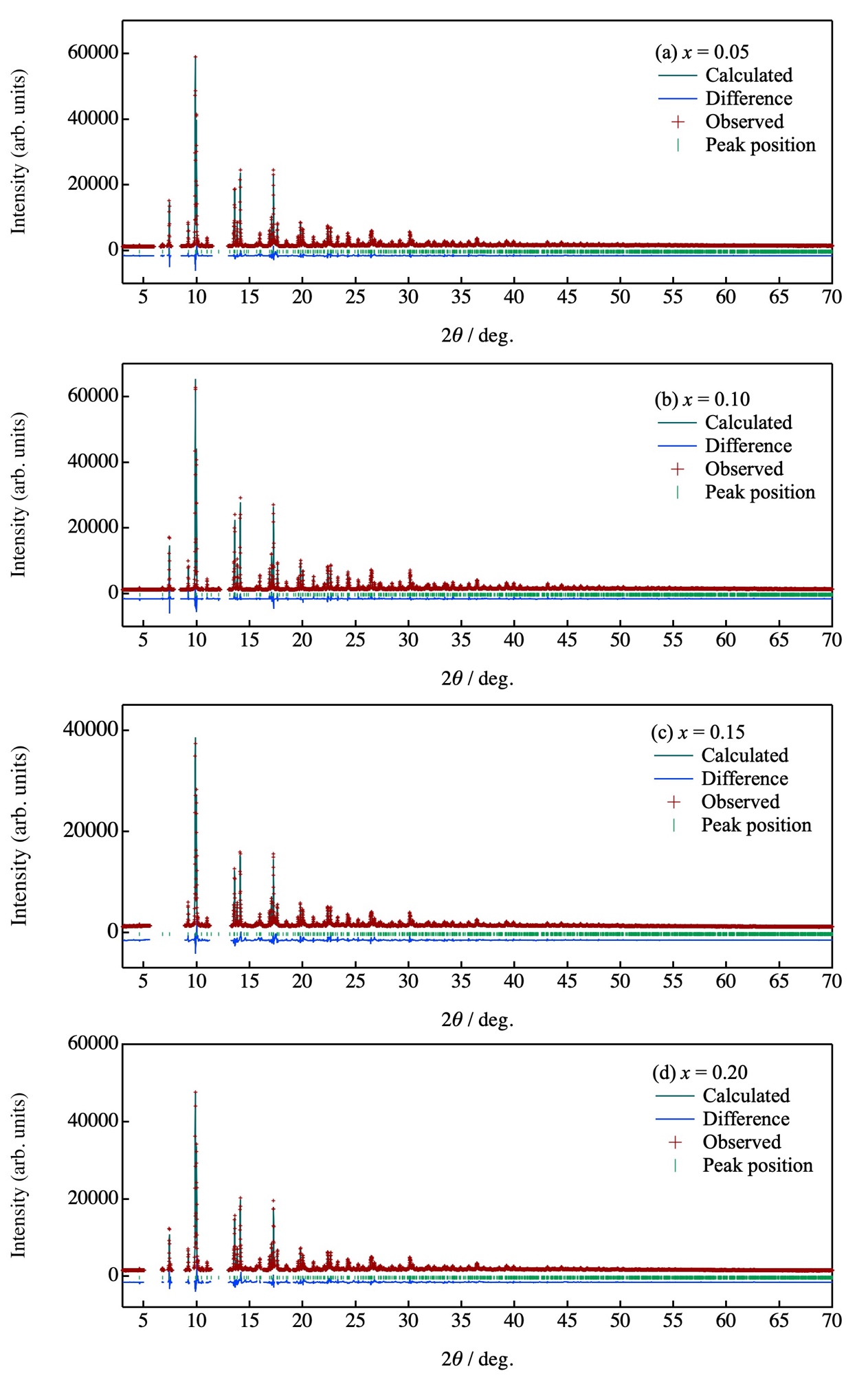 Figure. S1. Synchrotron powder diffraction and Rietveld refinement patterns for Sr(La1−xLi3x)ScO4 (x = 0.05, 0.10, 0.15 and 0.20) at 300 K: (a) x = 0.05, (b) x = 0.10, (c) x = 0.15, and (d) x = 0.20. Red: observed intensities; Black: calculated intensities; blue: difference plot. The green markers indicate the positions of the diffraction lines.Table S1. Results obtained from the Rietveld refinement of the synchrotron X-ray diffraction pattern of Sr(La1−xLi3x)ScO4.aaSpace group: Abma (64); bsite occupancy, g; and cisotropic atomic displacement parameter, Biso.Table S2.Numerical fitting results of the sample spectra obtained using electrochemical impedance spectroscopy at a representative temperature of 250 ℃. Chi-square is an ideality factor used to evaluate the goodness of the fit.Table S3.Summary of the total conductivity (stotal) measured at different temperatures and the activation energy (Ea) fitted with the conventional Arrhenius law in the lower-temperature region (<270 °C).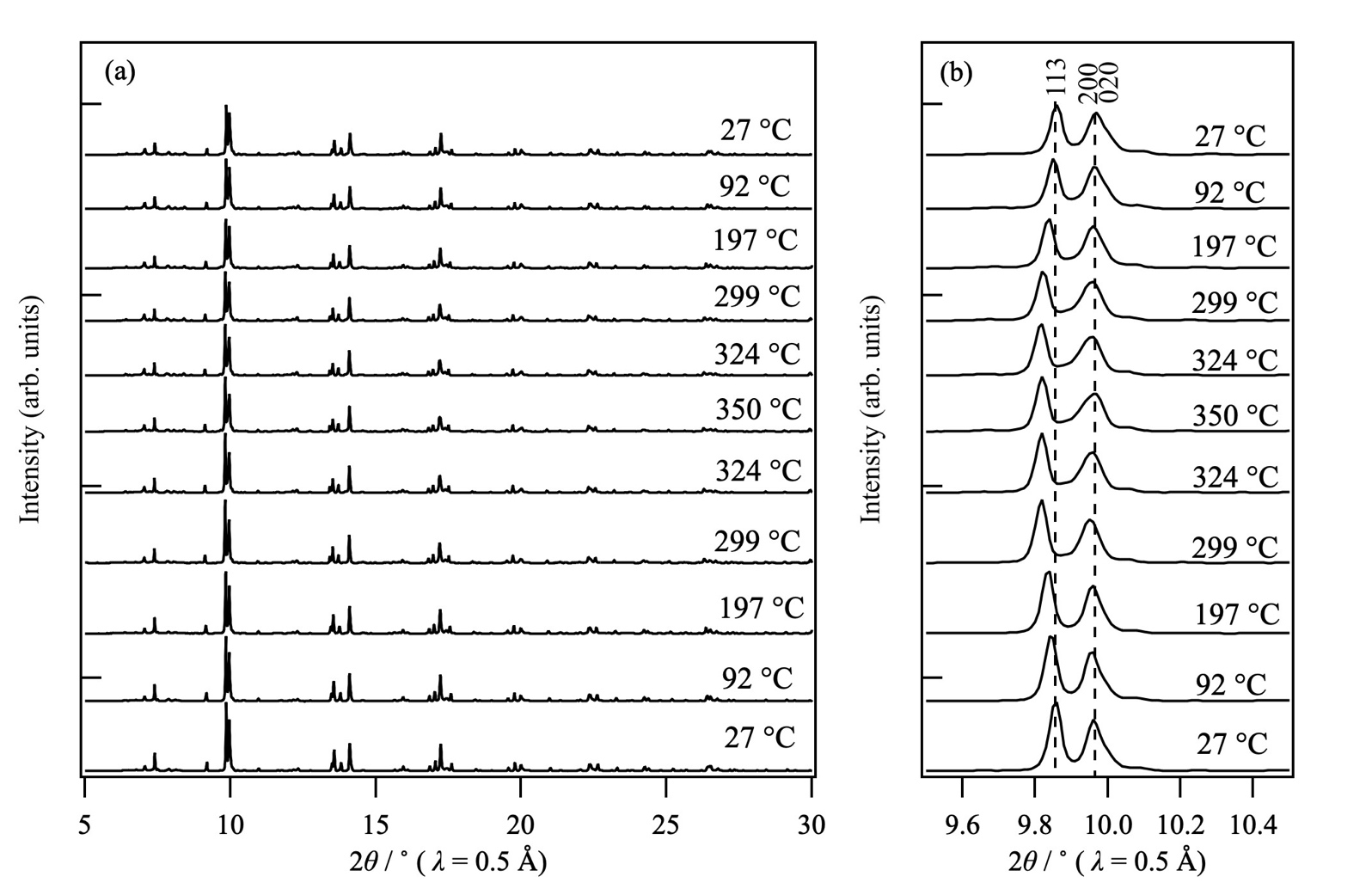 Figure. S2. High-temperature X-ray diffraction patterns of Sr(La1−xLi3x)ScO4 (x = 0.15): (a) in 2θ range of 5°–30°; (b) in 2θ range of 9.6°–10.4°, showing the peaks corresponding to the 113, 200, and 020 reflections. The powder sample was heated to 350 °C, and then cooled to 27 °C. The X-ray diffraction patterns are arranged in the order of heating process and cooling process, from bottom to top.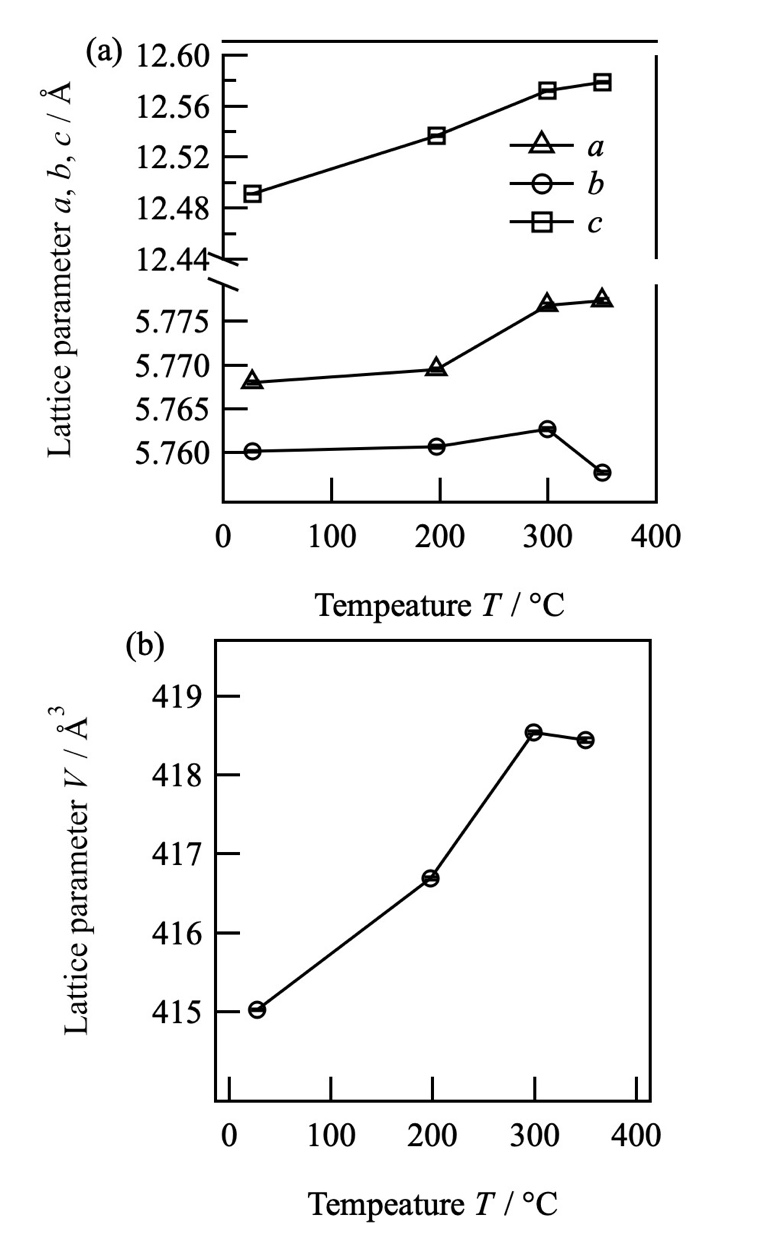 Figure. S3. Temperature dependence of the lattice parameters of Sr(La1−xLi3x)ScO4 (x = 0.15), determined by the Rietveld analysis of the X-ray diffraction data. 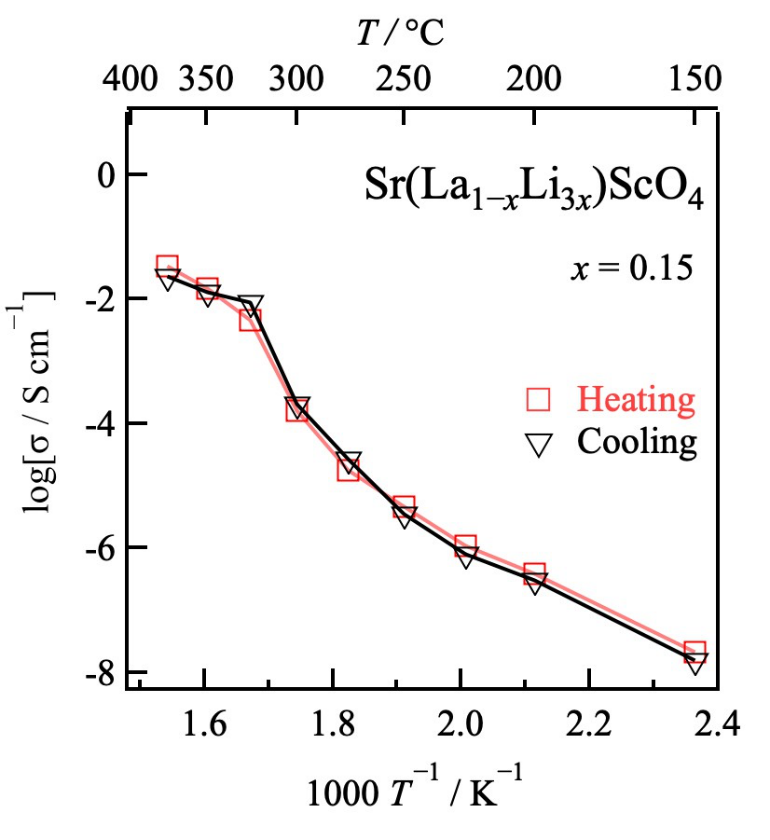 Figure. S4. Temperature-dependence of the conductivities of Sr(La1−xLi3x)ScO4 (x = 0.15) during heating and cooling processes.AtomSitegbgbxyyzBiso (Å2)c(1) x = 0.05, SrLa0.95Li0.15ScO4, space group: Abma (No. 64), a = 5.7654(15) Å, b = 5.7574(13) Å, c = 12.4825(2) Å, V = 414.41(16) Å3, Rwp = 6.018, Rp = 3.271, Re = 2.313, S = Rwp/Re = 2.602, Rf = 1.229(1) x = 0.05, SrLa0.95Li0.15ScO4, space group: Abma (No. 64), a = 5.7654(15) Å, b = 5.7574(13) Å, c = 12.4825(2) Å, V = 414.41(16) Å3, Rwp = 6.018, Rp = 3.271, Re = 2.313, S = Rwp/Re = 2.602, Rf = 1.229(1) x = 0.05, SrLa0.95Li0.15ScO4, space group: Abma (No. 64), a = 5.7654(15) Å, b = 5.7574(13) Å, c = 12.4825(2) Å, V = 414.41(16) Å3, Rwp = 6.018, Rp = 3.271, Re = 2.313, S = Rwp/Re = 2.602, Rf = 1.229(1) x = 0.05, SrLa0.95Li0.15ScO4, space group: Abma (No. 64), a = 5.7654(15) Å, b = 5.7574(13) Å, c = 12.4825(2) Å, V = 414.41(16) Å3, Rwp = 6.018, Rp = 3.271, Re = 2.313, S = Rwp/Re = 2.602, Rf = 1.229(1) x = 0.05, SrLa0.95Li0.15ScO4, space group: Abma (No. 64), a = 5.7654(15) Å, b = 5.7574(13) Å, c = 12.4825(2) Å, V = 414.41(16) Å3, Rwp = 6.018, Rp = 3.271, Re = 2.313, S = Rwp/Re = 2.602, Rf = 1.229(1) x = 0.05, SrLa0.95Li0.15ScO4, space group: Abma (No. 64), a = 5.7654(15) Å, b = 5.7574(13) Å, c = 12.4825(2) Å, V = 414.41(16) Å3, Rwp = 6.018, Rp = 3.271, Re = 2.313, S = Rwp/Re = 2.602, Rf = 1.229(1) x = 0.05, SrLa0.95Li0.15ScO4, space group: Abma (No. 64), a = 5.7654(15) Å, b = 5.7574(13) Å, c = 12.4825(2) Å, V = 414.41(16) Å3, Rwp = 6.018, Rp = 3.271, Re = 2.313, S = Rwp/Re = 2.602, Rf = 1.229(1) x = 0.05, SrLa0.95Li0.15ScO4, space group: Abma (No. 64), a = 5.7654(15) Å, b = 5.7574(13) Å, c = 12.4825(2) Å, V = 414.41(16) Å3, Rwp = 6.018, Rp = 3.271, Re = 2.313, S = Rwp/Re = 2.602, Rf = 1.229(1) x = 0.05, SrLa0.95Li0.15ScO4, space group: Abma (No. 64), a = 5.7654(15) Å, b = 5.7574(13) Å, c = 12.4825(2) Å, V = 414.41(16) Å3, Rwp = 6.018, Rp = 3.271, Re = 2.313, S = Rwp/Re = 2.602, Rf = 1.229Li1/Li8f0.0250.025=x(La)=x(La)=y(La)=z(La)=Biso. (La)Sr8f0.50.5=x(La)=x(La)=y(La)=z(La)=Biso. (La)La8f0.4750.4750.0140(3)0.0140(3)00.35674(6)0.57(2)Sc4a1.01.000000.58(5)O18e1.01.00.250.250.250.0183(8)2.0(2)O28d1.00.437(17)0.437(17)0.437(17)00.3268(5)0.7(2)(2) x = 0.10, SrLa0.90Li0.30ScO4, space group: Abma (No. 64), a = 5.76376(8) Å, b = 5.75654(8) Å, c = 12.4725(13) Å, V = 413.829(9) Å3, Rwp = 5.156, Rp = 2.970, Re = 2.370, S = Rwp/Re = 2.175, Rf = 1.317(2) x = 0.10, SrLa0.90Li0.30ScO4, space group: Abma (No. 64), a = 5.76376(8) Å, b = 5.75654(8) Å, c = 12.4725(13) Å, V = 413.829(9) Å3, Rwp = 5.156, Rp = 2.970, Re = 2.370, S = Rwp/Re = 2.175, Rf = 1.317(2) x = 0.10, SrLa0.90Li0.30ScO4, space group: Abma (No. 64), a = 5.76376(8) Å, b = 5.75654(8) Å, c = 12.4725(13) Å, V = 413.829(9) Å3, Rwp = 5.156, Rp = 2.970, Re = 2.370, S = Rwp/Re = 2.175, Rf = 1.317(2) x = 0.10, SrLa0.90Li0.30ScO4, space group: Abma (No. 64), a = 5.76376(8) Å, b = 5.75654(8) Å, c = 12.4725(13) Å, V = 413.829(9) Å3, Rwp = 5.156, Rp = 2.970, Re = 2.370, S = Rwp/Re = 2.175, Rf = 1.317(2) x = 0.10, SrLa0.90Li0.30ScO4, space group: Abma (No. 64), a = 5.76376(8) Å, b = 5.75654(8) Å, c = 12.4725(13) Å, V = 413.829(9) Å3, Rwp = 5.156, Rp = 2.970, Re = 2.370, S = Rwp/Re = 2.175, Rf = 1.317(2) x = 0.10, SrLa0.90Li0.30ScO4, space group: Abma (No. 64), a = 5.76376(8) Å, b = 5.75654(8) Å, c = 12.4725(13) Å, V = 413.829(9) Å3, Rwp = 5.156, Rp = 2.970, Re = 2.370, S = Rwp/Re = 2.175, Rf = 1.317(2) x = 0.10, SrLa0.90Li0.30ScO4, space group: Abma (No. 64), a = 5.76376(8) Å, b = 5.75654(8) Å, c = 12.4725(13) Å, V = 413.829(9) Å3, Rwp = 5.156, Rp = 2.970, Re = 2.370, S = Rwp/Re = 2.175, Rf = 1.317(2) x = 0.10, SrLa0.90Li0.30ScO4, space group: Abma (No. 64), a = 5.76376(8) Å, b = 5.75654(8) Å, c = 12.4725(13) Å, V = 413.829(9) Å3, Rwp = 5.156, Rp = 2.970, Re = 2.370, S = Rwp/Re = 2.175, Rf = 1.317(2) x = 0.10, SrLa0.90Li0.30ScO4, space group: Abma (No. 64), a = 5.76376(8) Å, b = 5.75654(8) Å, c = 12.4725(13) Å, V = 413.829(9) Å3, Rwp = 5.156, Rp = 2.970, Re = 2.370, S = Rwp/Re = 2.175, Rf = 1.317Li1/Li8f0.05=x(La)=x(La)=x(La)=y(La)=z(La)=Biso. (La)Sr8f0.5=x(La)=x(La)=x(La)=y(La)=z(La)=Biso. (La)La8f0.450.0129(19)0.0129(19)0.0129(19)00.35701(5)0.38(15)Sc4a1.0000000.69(4)O18e1.00.250.250.250.250.0167(6)1.0(13)O28d1.00.438(13)0.438(13)0.438(13)00.3297(4)1.5(2)(3) x = 0.15, SrLa0.85Li0.45ScO4, space group: Abma (No. 64); a = 5.7681(14) Å, b = 5.7602(12) Å, c = 12.4913(17) Å, V = 415.03(14) Å3, Rwp = 6.642, Rp = 3.785, Re = 2.582, S = Rwp/Re = 2.572, Rf = 2.703(3) x = 0.15, SrLa0.85Li0.45ScO4, space group: Abma (No. 64); a = 5.7681(14) Å, b = 5.7602(12) Å, c = 12.4913(17) Å, V = 415.03(14) Å3, Rwp = 6.642, Rp = 3.785, Re = 2.582, S = Rwp/Re = 2.572, Rf = 2.703(3) x = 0.15, SrLa0.85Li0.45ScO4, space group: Abma (No. 64); a = 5.7681(14) Å, b = 5.7602(12) Å, c = 12.4913(17) Å, V = 415.03(14) Å3, Rwp = 6.642, Rp = 3.785, Re = 2.582, S = Rwp/Re = 2.572, Rf = 2.703(3) x = 0.15, SrLa0.85Li0.45ScO4, space group: Abma (No. 64); a = 5.7681(14) Å, b = 5.7602(12) Å, c = 12.4913(17) Å, V = 415.03(14) Å3, Rwp = 6.642, Rp = 3.785, Re = 2.582, S = Rwp/Re = 2.572, Rf = 2.703(3) x = 0.15, SrLa0.85Li0.45ScO4, space group: Abma (No. 64); a = 5.7681(14) Å, b = 5.7602(12) Å, c = 12.4913(17) Å, V = 415.03(14) Å3, Rwp = 6.642, Rp = 3.785, Re = 2.582, S = Rwp/Re = 2.572, Rf = 2.703(3) x = 0.15, SrLa0.85Li0.45ScO4, space group: Abma (No. 64); a = 5.7681(14) Å, b = 5.7602(12) Å, c = 12.4913(17) Å, V = 415.03(14) Å3, Rwp = 6.642, Rp = 3.785, Re = 2.582, S = Rwp/Re = 2.572, Rf = 2.703(3) x = 0.15, SrLa0.85Li0.45ScO4, space group: Abma (No. 64); a = 5.7681(14) Å, b = 5.7602(12) Å, c = 12.4913(17) Å, V = 415.03(14) Å3, Rwp = 6.642, Rp = 3.785, Re = 2.582, S = Rwp/Re = 2.572, Rf = 2.703(3) x = 0.15, SrLa0.85Li0.45ScO4, space group: Abma (No. 64); a = 5.7681(14) Å, b = 5.7602(12) Å, c = 12.4913(17) Å, V = 415.03(14) Å3, Rwp = 6.642, Rp = 3.785, Re = 2.582, S = Rwp/Re = 2.572, Rf = 2.703(3) x = 0.15, SrLa0.85Li0.45ScO4, space group: Abma (No. 64); a = 5.7681(14) Å, b = 5.7602(12) Å, c = 12.4913(17) Å, V = 415.03(14) Å3, Rwp = 6.642, Rp = 3.785, Re = 2.582, S = Rwp/Re = 2.572, Rf = 2.703Li1/Li8f0.075=x(La)=x(La)=x(La)=y(La)=z(La)=Biso. (La)Sr8f0.5=x(La)=x(La)=x(La)=y(La)=z(La)=Biso. (La)La8f0.4250.0141(4)0.0141(4)0.0141(4)00.35681(8)0.61(2)Sc4a1.0000001.04(7)O18e1.00.250.250.250.250.021(12)3.1(3)O28d1.00.443(3)0.443(3)0.443(3)00.3248(7)0.7(2)(4) x = 0.20, SrLa0.80Li0.60ScO4, space group: Abma (No. 64), a = 5.7655(2) Å, b = 5.7569(19) Å, c = 12.4837(3) Å, V = 414.36(2) Å3, Rwp = 6.510, Rp = 3.518, Re = 2.246, S = Rwp/Re = 2.899, Rf = 1.555(4) x = 0.20, SrLa0.80Li0.60ScO4, space group: Abma (No. 64), a = 5.7655(2) Å, b = 5.7569(19) Å, c = 12.4837(3) Å, V = 414.36(2) Å3, Rwp = 6.510, Rp = 3.518, Re = 2.246, S = Rwp/Re = 2.899, Rf = 1.555(4) x = 0.20, SrLa0.80Li0.60ScO4, space group: Abma (No. 64), a = 5.7655(2) Å, b = 5.7569(19) Å, c = 12.4837(3) Å, V = 414.36(2) Å3, Rwp = 6.510, Rp = 3.518, Re = 2.246, S = Rwp/Re = 2.899, Rf = 1.555(4) x = 0.20, SrLa0.80Li0.60ScO4, space group: Abma (No. 64), a = 5.7655(2) Å, b = 5.7569(19) Å, c = 12.4837(3) Å, V = 414.36(2) Å3, Rwp = 6.510, Rp = 3.518, Re = 2.246, S = Rwp/Re = 2.899, Rf = 1.555(4) x = 0.20, SrLa0.80Li0.60ScO4, space group: Abma (No. 64), a = 5.7655(2) Å, b = 5.7569(19) Å, c = 12.4837(3) Å, V = 414.36(2) Å3, Rwp = 6.510, Rp = 3.518, Re = 2.246, S = Rwp/Re = 2.899, Rf = 1.555(4) x = 0.20, SrLa0.80Li0.60ScO4, space group: Abma (No. 64), a = 5.7655(2) Å, b = 5.7569(19) Å, c = 12.4837(3) Å, V = 414.36(2) Å3, Rwp = 6.510, Rp = 3.518, Re = 2.246, S = Rwp/Re = 2.899, Rf = 1.555(4) x = 0.20, SrLa0.80Li0.60ScO4, space group: Abma (No. 64), a = 5.7655(2) Å, b = 5.7569(19) Å, c = 12.4837(3) Å, V = 414.36(2) Å3, Rwp = 6.510, Rp = 3.518, Re = 2.246, S = Rwp/Re = 2.899, Rf = 1.555(4) x = 0.20, SrLa0.80Li0.60ScO4, space group: Abma (No. 64), a = 5.7655(2) Å, b = 5.7569(19) Å, c = 12.4837(3) Å, V = 414.36(2) Å3, Rwp = 6.510, Rp = 3.518, Re = 2.246, S = Rwp/Re = 2.899, Rf = 1.555(4) x = 0.20, SrLa0.80Li0.60ScO4, space group: Abma (No. 64), a = 5.7655(2) Å, b = 5.7569(19) Å, c = 12.4837(3) Å, V = 414.36(2) Å3, Rwp = 6.510, Rp = 3.518, Re = 2.246, S = Rwp/Re = 2.899, Rf = 1.555Li1/Li8f0.1=x(La)=x(La)=x(La)=y(La)=z(La)=Biso. (La)Sr8f0.5=x(La)=x(La)=x(La)=y(La)=z(La)=Biso. (La)La8f0.40.0137(4)0.0137(4)0.0137(4)00.35681(8)0.63(3)Sc4a1.0000001.34(7)O18e1.00.250.250.250.250.020(10)2.5(3)O28d1.00.438(2)0.438(2)0.438(2)00.3243(6)1.4(3)Sample compositionSr(La0.95Li0.15)ScO4 (x = 0.05)Sr(La0.90Li0.30)ScO4 (x = 0.1)Chi square0.050.003CPE1-T (CPE1, total)4.05E116.07E11CPE1-P (n1, total)0.990.92R1 (total/)33154001250300Ws1-R3.6E51.25E6Ws1-T52.2613.15Ws1-P0.840.63Thickness (L)[cm]0.10.1Area (S)[cm2]0.0710.071Total conductivity (total) [S/cm]3.32  1074.66  106Sample compositionSr(La0.85Li0.45)ScO4 (x = 0.15)Sr(La0.8Li0.60)ScO4 (x = 0.2)Chi square0.0030.013CPE1-T (CPE1, total)1.33E117.51E11CPE1-P (n1, total)0.950.95R1 (total/)255690956210Ws1-R6.25E64.36E6Ws1-T52.722.83Ws1-P0.950.60Thickness (L)[cm]0.090.11Area (S)[cm2]0.0750.075Total conductivity (total) [S/cm]1.13  1061.52  106TemperatureT / ℃ResistanceR / stotal/ Scm-1Ea/ kJ mol-1Sr(La0.95Li0.15)ScO4Sr(La0.95Li0.15)ScO4Sr(La0.95Li0.15)ScO4Sr(La0.95Li0.15)ScO42103.31E+074.00E-08117.62503.32E+064.00E-07117.62751.01E+061.31E-06117.63102.01E+056.60E-06117.63505.64E+032.35E-04117.63751.08E+031.22E-03117.64001.27E+021.04E-02117.6Sr(La0.90Li0.30)ScO4Sr(La0.90Li0.30)ScO4Sr(La0.90Li0.30)ScO4Sr(La0.90Li0.30)ScO41507.02E+072.01E-0894.32001.16E+071.21E-0794.32254.59E+063.08E-0794.32501.25E+061.13E-0694.32754.69E+053.02E-0694.33001.04E+051.36E-0594.33251.41E+041.00E-0494.33505.14E+022.75E-0394.33752.92E+024.85E-0394.34003.40E+024.16E-0394.3Sr(La0.85Li0.45)ScO4Sr(La0.85Li0.45)ScO4Sr(La0.85Li0.45)ScO4Sr(La0.85Li0.45)ScO41505.67E+07-17.67781103.42003.04E+06-14.75003103.42251.09E+06-13.72873103.42502.56E+05-12.27574103.42756.71E+04-10.93801103.43007.27E+03-8.715665103.43252.60E+02-5.384697103.43508.00E+01-4.206042103.43753.50E+01-3.379364103.4Sr(La0.8Li0.60)ScO4Sr(La0.8Li0.60)ScO4Sr(La0.8Li0.60)ScO4Sr(La0.8Li0.60)ScO42001.97E+077.40E-0899.32509.56E+051.52E-0699.32752.92E+054.98E-0699.33003.30E+044.42E-0599.33254.35E+023.35E-0399.33505.30E+012.75E-0299.33753.40E+014.29E-0299.3